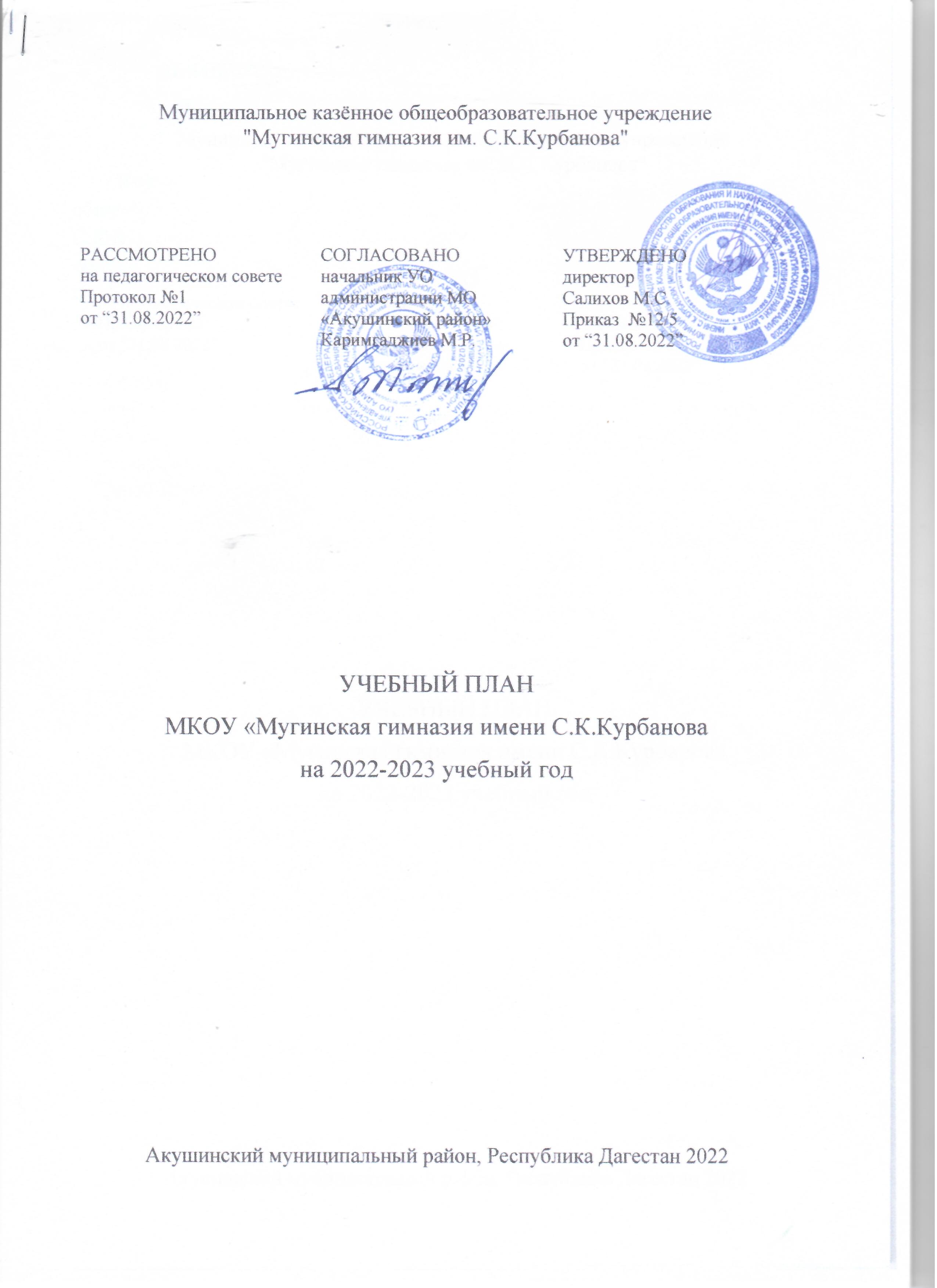 УЧЕБНЫЙ ПЛАН начального общего образования ПОЯСНИТЕЛЬНАЯ ЗАПИСКАУчебный план начального общего образования Муниципальное казенное общеобразовательное учреждение "Мугинская гимназия им. С.К.Курбанова"(далее - учебный план) для 1-4 классов, реализующих основную образовательную программу начального общего образования, соответствующую ФГОС НОО (приказ Министерства просвещения Российской Федерации от 31.05.2021 № 286 «Об утверждении федерального государственного образовательного стандарта начального общего образования»), фиксирует общий объём нагрузки, максимальный объём аудиторной нагрузки обучающихся, состав и структуру предметных областей, распределяет учебное время, отводимое на их освоение по классам и учебным предметам.Учебный план является частью образовательной программы Муниципальное казенное общеобразовательное учреждение "Мугинская гимназия им. С.К.Курбанова", разработанной в соответствии с ФГОС начального общего образования, с учетом примерных основных образовательных программ начального общего образования, и обеспечивает выполнение санитарно-эпидемиологических требований СП 2.4.3648-20 и гигиенических нормативов и требований СанПиН 1.2.3685-21.Учебный год в Муниципальное казенное общеобразовательное учреждение "Мугинская гимназия им. С.К.Курбанова"начинается01.09.2022и заканчивается 31.05.2023. Продолжительность учебного года в 1 классе - 33 учебные недели во 2-4 классах – 34 учебных недели. Максимальный объем аудиторной нагрузки обучающихся в неделю составляет в 1 классе - 21 час, во 2 – 4 классах – 26 часов.Образовательная недельная нагрузка распределяется равномерно в течение учебной недели, при этом объем максимально допустимой нагрузки в течение дня составляет:для обучающихся 1-х классов - не превышает 4 уроков и один раз в неделю -5 уроков.для обучающихся 2-4 классов - не более 5 уроков.Распределение учебной нагрузки в течение недели строится таким образом, чтобы наибольший ее объем приходился на вторник и (или) среду. На эти дни в расписание уроков включаются предметы, соответствующие наивысшему баллу по шкале трудности либо со средним баллом и наименьшим баллом по шкале трудности, но в большем количестве, чем в остальные дни недели. Изложение нового материала, контрольные работы проводятся на 2 - 4-х уроках в середине учебной недели. Продолжительность урока (академический час) составляет 45 минут, за исключением 1 класса.Обучение в 1-м классе осуществляется с соблюдением следующих дополнительных требований: учебные занятия проводятся по 5-дневной учебной неделе и только в первую смену;использование «ступенчатого» режима обучения в первом полугодии (в сентябре, октябре - по 3 урока в день по 35 минут каждый, в ноябре-декабре - по 4 урока по 35 минут каждый; январь - май - по 4 урока по 40 минут каждый).Продолжительность выполнения домашних заданий составляет во 2-3 классах - 1,5 ч., в 4 классах - 2 ч.С целью профилактики переутомления в календарном учебном графике предусматривается чередование периодов учебного времени, сессий и каникул.  Продолжительность каникул в течение учебного года составляет не менее 30 календарных дней, летом — не менее 8 недель. Для первоклассников предусмотрены дополнительные недельные каникулы в середине третьей четверти.Учебные занятия для учащихся 2-4 классов проводятся по 6-и дневной учебной неделе.Учебный план состоит из двух частей — обязательной части и части, формируемой участниками образовательных отношений. Обязательная часть учебного плана определяет состав учебных предметов обязательных предметных областей.Часть учебного плана, формируемая участниками образовательных отношений, обеспечивает реализацию индивидуальных потребностей обучающихся. Время, отводимое на данную часть учебного плана внутри максимально допустимой недельной нагрузки обучающихся, может быть использовано: на проведение учебных занятий, обеспечивающих различные интересы обучающихсяВ Муниципальное казенное общеобразовательное учреждение "Мугинская гимназия им. С.К.Курбанова"языком обучения является русский язык.По заявлению родителей (законных представителей) несовершеннолетних обучающихся осуществляется изучение родного языка и родной литературы из числа языков народов РФ, государственных языков республик РФ.При изучении предметной области «Основы религиозных культур и светской этики» выбор одного из учебных модулей осуществляются по заявлению родителей (законных представителей) несовершеннолетних обучающихся.При изучении предметов осуществляется деление учащихся на подгруппы.Промежуточная аттестация – процедура, проводимая с целью оценки качества освоения обучающимися части содержания (четвертное оценивание) или всего объема учебной дисциплины за учебный год (годовое оценивание).Промежуточная/годовая аттестация обучающихся за четверть осуществляется в соответствии с календарным учебным графиком.Все предметы обязательной части учебного плана оцениваются по четвертям. Предметы из части, формируемой участниками образовательных отношений, являются безотметочными и оцениваются «зачет» или «незачет» по итогам четверти. Промежуточная аттестация проходит на последней учебной неделе четверти. Формы и порядок проведения промежуточной аттестации определяются «Положением о формах, периодичности и порядке
текущего контроля успеваемости и промежуточной аттестации обучающихся Муниципальное казенное общеобразовательное учреждение "Мугинская гимназия им. С.К.Курбанова". Оценивание младших школьников в течение первого года обучения осуществляются в форме словесных качественных оценок на критериальной основе, в форме письменных заключений учителя, по итогам проверки самостоятельных работ.Освоение основных образовательных программ начального общего образования завершается итоговой аттестацией. Нормативный срок освоения ООП НОО составляет 4 года.Учебный план для 1 классаМКОУ «Мугинская гимназия имени С.К.Курбанова» на 2022-2023 учебный годПлан внеурочной деятельности (недельный) для 1 классаУчебный план для 2-4 классовМКОУ «Мугинская гимназия имениС.К.Курбанова» на 2022-2023 учебный годПлан внеурочной деятельности (недельный) для 2-4 классовФормы промежуточной аттестацииУчебный план основного общего образованиеУчебный план основного общего образования Муниципальное казенное общеобразовательное учреждение "Мугинская гимназия им. С.К.Курбанова"(далее - учебный план) для 5-9 классов, реализующих основную образовательную программу основного общего образования, соответствующую ФГОС ООО (приказ Министерства просвещения Российской Федерации от 31.05.2021 № 287 «Об утверждении федерального государственного образовательного стандарта основного общего образования»), фиксирует общий объём нагрузки, максимальный объём аудиторной нагрузки обучающихся, состав и структуру предметных областей, распределяет учебное время, отводимое на их освоение по классам и учебным предметам.Учебный план является частью образовательной программы Муниципальное казенное общеобразовательное учреждение "Мугинская гимназия им. С.К.Курбанова", разработанной в соответствии с ФГОС основного общего образования, с учетом примерных основных образовательных программ основного общего образования, и обеспечивает выполнение санитарно-эпидемиологических требований СП 2.4.3648-20 и гигиенических нормативов и требований СанПиН 1.2.3685-21.Учебный год в Муниципальное казенное общеобразовательное учреждение "Мугинская гимназия им. С.К.Курбанова"начинается01.09.2022и заканчивается 31.05.2022. Продолжительность учебного года в 5-9 классах составляет 34 учебные недели. Учебные занятия для учащихся 5-9 классов проводятся по 6-ти дневной учебной неделе.Максимальный объем аудиторной нагрузки обучающихся в неделю составляет в  5 классе – 32 часа, в  6 классе – 33 часа, в 7 классе – 35часов, в  8-9 классах – 36часов..Учебный план состоит из двух частей — обязательной части и части, формируемой участниками образовательных отношений. Обязательная часть учебного плана определяет состав учебных предметов обязательных предметных областей.Часть учебного плана, формируемая участниками образовательных отношений, обеспечивает реализацию индивидуальных потребностей обучающихся. Время, отводимое на данную часть учебного плана внутри максимально допустимой недельной нагрузки обучающихся, может быть использовано: на проведение учебных занятий, обеспечивающих различные интересы обучающихсяВ Муниципальное казенное общеобразовательное учреждение "Мугинская гимназия им. С.К.Курбанова"языкомобучения является русский язык.По заявлению родителей (законных представителей) несовершеннолетних обучающихся осуществляется изучение родного языка и родной литературы из числа языков народов РФ, государственных языков республик РФ.При изучении предметов осуществляется деление учащихся на подгруппы.Промежуточная аттестация – процедура, проводимая с целью оценки качества освоения обучающимися части содержания (четвертное оценивание) или всего объема учебной дисциплины за учебный год (годовое оценивание).Промежуточная/годовая аттестация обучающихся за четверть осуществляется в соответствии с календарным учебным графиком.Все предметы обязательной части учебного плана оцениваются по четвертям. Предметы из части, формируемой участниками образовательных отношений, являются безотметочными и оцениваются «зачет» или «незачет» по итогам четверти. Промежуточная аттестация проходит на последней учебной неделе четверти. Формы и порядок проведения промежуточной аттестации определяются «Положением о формах, периодичности и порядке
текущего контроля успеваемости и промежуточной аттестации обучающихся Муниципальное казенное общеобразовательное учреждение "Мугинская гимназия им. С.К.Курбанова". Освоение основной образовательной программ основного общего образования завершается итоговой аттестацией. Нормативный срок освоения основной образовательной программы основного общего образования составляет 5лет.Учебный план для 5 классаМКОУ «Мугинская гимназия имениС.К.Курбанова» на 2022-2023 учебный годПлан внеурочной деятельности (недельный) для 5 классаУчебный план основного общего образования обеспечивает введение в действие и реализацию требований ФГОС основного общего образования, определяет общий объем нагрузки и максимальный объем аудиторной нагрузки обучающихся, состав и структуру обязательных предметных областей по классам (годам обучения). Основная образовательная программа основного общего образования может включать как один, так и несколько учебных планов.Учебный план образовательной организации должен предусматривать возможность введения учебных курсов, обеспечивающих образовательные потребности и интересы обучающихся. Для развития потенциала обучающихся, прежде всего одаренных детей и детей с ограниченными возможностями здоровья, могут разрабатываться с участием самих обучающихся и их родителей (законных представителей) индивидуальные учебные планы.Примерный учебный план состоит из двух частей: обязательной части и части, формируемой участниками образовательных отношений. Обязательная часть учебного плана определяет состав учебных предметов обязательных предметных областей для всех имеющих государственную аккредитацию образовательных организаций, реализующих образовательную программу основного общего образования, и учебное время, отводимое на их изучение по классам (годам) обучения. Часть примерного учебного плана, формируемая участниками образовательных отношений, определяет время, отводимое на изучение содержания образования, обеспечивающего реализацию интересов и потребностей обучающихся, их родителей (законных представителей), педагогического коллектива образовательной организации. Часть учебного плана, формируемая участниками образовательных отношений, может предусматривать (при наличии учебников, рекомендуемых к использованию при реализации имеющих государственную аккредитацию образовательных программ основного общего образования): - увеличение учебных часов, предусмотренных на изучение отдельных учебных предметов обязательной части; - введение специально разработанных учебных курсов, обеспечивающих интересы и потребности участников образовательных отношений, в том числе этнокультурные; - другие виды учебной, воспитательной, спортивной и иной деятельности обучающихся. Организация образовательной деятельности по основным образовательным программам основного общего образования может быть основана на дифференциации содержания с учетом образовательных потребностей и интересов обучающихся, обеспечивающих углубленное изучение отдельных учебных предметов, предметных областей основной образовательной программы основного общего образования. Углубленное изучение отдельных учебных предметов может быть организовано в 6-9 классах, в условиях шестидневной учебной недели (при соблюдении гигиенических требований к максимальным величинам недельной образовательной нагрузки согласно СанПиН 2.4.2.2821-10). Для реализации образовательной программы, обеспечивающей углубленное изучение отдельных учебных предметов, предметных областей, в 6-9 классах используются часы части учебного плана, формируемой участниками образовательных отношений. Количество изучаемых иностранных языков, в том числе в образовательных организациях с углубленным изучением иностранного языка и гимназиях, устанавливается по выбору образовательной организации. Изучение учебного предмета «Технология» в 6-8 классах построено по модульному принципу с учетом возможностей образовательной организации. Для организации предпрофильной подготовки обучающихся в 9 классе рекомендуется использовать 1 час части учебного плана, формируемой участниками образовательных отношений, и (или) внеурочной деятельности на реализацию профориентационных программ для выбора профиля дальнейшего обучения и построения индивидуального образовательного маршрута. Библиотечный фонд образовательной организации при реализации основной образовательной программы основного общего образования должен быть укомплектован печатными и электронными информационно-образовательными ресурсами по всем предметам учебного плана: учебниками, в том числе учебниками с электронными приложениями, являющимися их составной частью, учебно-методической литературой и материалами, дополнительной литературой. Дополнительно:План внеурочной деятельности обеспечивает учет индивидуальных особенностей и потребностей обучающихся через организацию внеурочной деятельности. План внеурочной деятельности определяет состав и структуру направлений, формы организации, объем внеурочной деятельности на уровне основного общего образования с учетом интересов обучающихся и возможностей образовательной организации. Содержание занятий в рамках внеурочной деятельности должно формироваться с учетом пожеланий обучающихся и их родителей (законных представителей) и осуществляться посредством различных форм организации, отличных от урочной системы обучения, таких как художественные, культурологические, филологические, хоровые студии, сетевые сообщества, школьные спортивные клубы и секции, юношеские организации, научно-практические конференции, школьные научные общества, олимпиады, поисковые и научные исследования, общественно полезные практики, военно-патриотические объединения и т.д. Образовательная организация самостоятельно разрабатывает и утверждает план внеурочной деятельности. Время, отведенное на внеурочную деятельность, не учитывается при определении максимально допустимой недельной нагрузки обучающихся. Допускается перераспределение часов внеурочной деятельности по годам обучения в пределах одного уровня общего образования, а также их суммирование в течение учебного года.Формы промежуточной аттестацииУчебный план для 6-9 классов МКОУ «Мугинская гимназия имени С.Курбанова» на 2022-2023 учебный годПлан внеурочной деятельности (недельный) для 6-9 классовУчебный план среднего общего образованияПримерный учебный план образовательных организаций, реализующих образовательные программы среднего общего образования на основе ФГОС и ФБУП-2004, используется в 2021/2022 учебном году в X-XI классах образовательных организаций.Примерный учебный план для X-XI классов на основе ФГОС реализует модели профильного обучения (естественно-научного профиля), а также обеспечивает углубленное изучение отдельных учебных предметов, предметных областей основной образовательной программы среднего общего образования.Примерный учебный план устанавливает соотношение между федеральным компонентом, региональным компонентом и компонентом образовательной организации. Федеральный компонент учебного плана представляет совокупность базовых и профильных общеобразовательных учебных предметов. Базовые общеобразовательные учебные предметы - учебные предметы федерального компонента, направленные на завершение общеобразовательной подготовки обучающихся. Профильные общеобразовательные учебные предметы - учебные предметы федерального компонента повышенного уровня, определяющие специализацию каждого конкретного профиля обучения. При организации профильного обучения образовательной организации для составления учебного плана следует: - включить в учебный план обязательные учебные предметы на базовом уровне (инвариантная часть федерального компонента); - включить в учебный план не менее двух учебных предметов на профильном уровне (из вариативной части федерального компонента), которые определят направление специализации образования в данном профиле. В учебный план также могут быть включены другие учебные предметы на базовом или профильном уровне (из вариативной части федерального компонента). В случае если выбранный учебный предмет на профильном уровне совпадает с одним из обязательных учебных предметов на базовом уровне, то последний исключается из состава инвариативной части. Уменьшать количество обязательных учебных предметов и (или) количество часов, отводимых образовательными стандартами на изучение предметов на базовом или профильном уровнях, запрещено. Профильное обучение осуществляется в режиме шестидневной учебной недели. Региональным компонентом учебного плана является определение времени на изучение учебных предметов «родной язык» (I час в неделю в каждом классе) и «Дагестанская литература» (1 час в неделю в каждом классе) в X-XI классах. Соблюдение регионального компонента учебного плана является обязательным для образовательной организации. Часы компонента образовательной организации при наличии учебников,рекомендуемых к использованию при реализации имеющих государственную аккредитацию образовательных программ среднего общего образования, могут использоваться для:- увеличения количества часов, отведенных на преподавание базовых и профильных учебных предметов федерального компонента; - преподавания элективных учебных предметов; - преподавания учебных предметов, предлагаемых образовательной организацией; - проведения учебных практик и исследовательской деятельности; - осуществления образовательных проектов и т.п. Элективные учебные предметы - обязательные учебные предметы по выбору обучающихся из компонента образовательной организации. Элективные учебные предметы выполняют три основных функции: - развитие содержания одного из базовых учебных предметов, что позволяет поддерживать изучение смежных учебных предметов на профильном уровне или получать дополнительную подготовку для сдачи единого государственного экзамена; - «надстройка» профильного учебного предмета, когда такой дополненный профильный учебный предмет становится в полной мере углубленным; - удовлетворение познавательных интересов обучающихся в различных сферах человеческой деятельности. Количество изучаемых элективных учебных предметов определяется образовательной организацией в зависимости от выбора обучающихся. При формировании учебного плана образовательная организация выбирает элективные учебные предметы, которые имеют программу и обеспечены учебниками и (или) учебными пособиями. На элективных учебных предметах возможно использование электронных учебных пособий, которые предлагаются издательствами (при соблюдении лицензионных требований к приобретению такой продукции). Система оценивания элективного учебного предмета определяется рабочей программой учителя. При этом использование балльной системы оценивания не рекомендуется. В целях подготовки к переходу на ФГОС среднего общего образования рекомендуется опробовать на элективных учебных предметах новые или альтернативные методы оценивания качества знаний. Обязательные для изучения учебные курсы «Всеобщая история» и «История России» в учебном плане и в классном журнале записываются под одним общим названием учебного предмета «История», без разделения на отдельные страницы. Независимо от принятой в образовательной организации системы текущей и промежуточной аттестации обучающихся в аттестат выпускнику выставляется единая отметка по учебному предмету «История». Изучение учебного предмета «История» в X классе 2020/2021 учебного года осуществляется по линейной модели исторического образования (1914-1945 годы). Интегрированный учебный предмет «Обществознание (включая экономику и право)» (2 часа в неделю) на базовом уровне включает разделы «Экономика» и «Право», которые могут преподаваться как в составе данного учебного предмета, так и в качестве самостоятельных учебных предметов. На профильном уровне «Обществознание», «Экономика» и «Право» изучаются как самостоятельные учебные предметы в зависимости от выбранного профиля.Допускается реализация учебного предмета «Математика» в X-XI классах учебными предметами «Алгебра и начала анализа» и «Геометрия» в соответствии с образовательной программой образовательной организации.Изучение естественнонаучных предметов в X-XI классах может быть обеспечено как интегрированным учебным предметом «Естествознание», так и отдельными учебными предметами «Физика», «Химия», «Биология»: на базовом уровне учебные предметы «Химия» и «Биология» изучаются по I часу в неделю (всего 68 часов каждый), учебный предмет «Физика» - 2 часа в неделю (всего 136 часов за два года обучения).Учебный предмет «Астрономия» вводится в X  классе как отдельный обязательный учебный предмет, направленный на изучение достижений современной науки и техники, формирование основ знаний о методах и результатах научных исследований, фундаментальных законах природы небесных тел и Вселенной в целом. Учебный предмет «Астрономия» представлен только на базовом уровне и является обязательным (не менее 35 часов загода обучения) для изучения вне зависимости от выбранного образовательной организацией профиля или модели универсального (непрофильного) обучения.Количество изучаемых иностранных языков, в том числе в образовательных организациях с углубленным изучением иностранного языка и гимназиях, устанавливается по выбору образовательной организации. В случае выбора учебного предмета «Второй иностранный язык» на его изучение в учебном плане предусматривается не менее 2 часов в неделю.При выборе модели универсального (непрофильного) обучения рекомендовано изучение учебных предметов «География», «Искусство (МХК)», «Технология». При выборе модели профильного обучения изучение учебных предметов «География», «Искусство (МХК)», «Технология» осуществляется в соответствии с профилем образовательной организации.Изучение учебного предмета «Основы безопасности жизнедеятельности» в X-XI классах является обязательным.Организация образовательной деятельности по основным образовательным программам среднего общего образования может быть основана на дифференциации содержания с учетом образовательных потребностей и интересов обучающихся, обеспечивающих углубленное изучение отдельных учебных предметов, предметных областей основной образовательной программы среднего общего образования. Таким образом, в гимназиях, лицеях и образовательных организациях с углубленным изучением отдельных учебных предметов также реализуется модель профильного обучения в соответствии с целью и предметом деятельности образовательной организации и реализуемыми образовательными программами.Учебные планы для образовательных организаций, обеспечивающих углубленное изучение отдельных учебных предметов, предметных областей основной образовательной программы среднего общего образования, должны быть основаны на требованиях ФБУП-2004. Вариативная часть учебных планов формируется образовательными организациями самостоятельно. Уменьшать количество обязательных учебных предметов и (или) количество часов на изучение обязательных учебных предметов запрещено.Количество часов, отводимых на учебные предметы, изучающихся на углубленном уровне в гимназиях, лицеях и образовательных организациях с углубленным изучением отдельных учебных предметов, должно соответствовать количеству часов по данным учебным предметам на профильном уровне, установленному ФБУП-2004.Освоение общеобразовательных программ, обеспечивающих углубленное изучение отдельных учебных предметов, предметных областей основной образовательной программы среднего общего образования, осуществляется в режиме шестидневной учебной недели.Формы промежуточной аттестацииУчебный план для 10-11 классовМКОУ «Мугинская гимназия имени С.Курбанова» на 2022-2023 учебный год(Естественно-научный профиль)План внеурочной деятельности (недельный) для 10-11 классовНедельный учебный план для 1-4 классов на 2021-2022 уч.г.Недельный учебный план для 5-9 классов на 2021-2022 уч.г.Недельный учебный план для 10-11 классов на 2021-2022 уч.г.Естественно-научный профильПлан внеурочной деятельности для 1-11 классовМБОУ «Мугинская гимназия имениС.Курбанова» Акушинского районаРеспублики Дагестан на 2021/2022 учебный годПредметная областьУчебный предметКоличество часов в неделюПредметная областьУчебный предмет1 классОбязательная частьОбязательная частьОбязательная частьРусский язык и литературное чтениеРусский язык5Русский язык и литературное чтениеЛитературное чтение3Родной язык и литературное чтение на родном языкеРодной (даргинский) язык0,5Родной язык и литературное чтение на родном языкеЛитературное чтение на родном (даргинском) языке0,5Иностранный языкИностранный (английский) язык0Математика и информатикаМатематика4Обществознание и естествознание ("окружающий мир")Окружающий мир2Основы религиозных культур и светской этикиОсновы религиозных культур и светской этики0ИскусствоИзобразительное искусство1ИскусствоМузыка1ТехнологияТехнология1Физическая культураФизическая культура2ИтогоИтого20Часть, формируемая участниками образовательных отношенийЧасть, формируемая участниками образовательных отношенийЧасть, формируемая участниками образовательных отношенийНаименование учебного курсаНаименование учебного курса«Весёлый даргинский»«Весёлый даргинский»1ИтогоИтого1ИТОГО недельная нагрузкаИТОГО недельная нагрузка21Количество учебных недельКоличество учебных недель33Всего часов в годВсего часов в год693Учебные курсыКоличество часов в неделюУчебные курсы1Разговоры о важном1ИТОГО недельная нагрузка1Образовательные областиУчебные предметыКлассы/Количество часов в неделюКлассы/Количество часов в неделюКлассы/Количество часов в неделюКлассы/Количество часов в неделюОбразовательные областиУчебные предметы234ВсегоОбязательная частьОбязательная частьОбязательная частьОбязательная частьОбязательная частьРусский язык и литературное чтение Русский язык 55515Русский язык и литературное чтениеЛитературное чтение3339Родной язык и литературное чтение на родном языкеРодной (даргинский) язык 2226Родной язык и литературное чтение на родном языкеЛитературное чтение на родном (даргинском)  языке1113Иностранный язык Иностранный (английский)  язык 2226Математика и информатикаМатематика44412Обществознание и естествознание (окружающий мир)Окружающий мир 2226Основы религиозных культур и светской этикиОсновы религиозных культур и светской этики11ИскусствоМузыка1113ИскусствоИзобразительное искусство 1113ТехнологияТехнология1113Физическая культураФизическая культура2226Итого:Итого:24242573Часть, формируемая участниками образовательных отношенийЧасть, формируемая участниками образовательных отношений2215Литературная гостинаяЛитературная гостиная112ШахматыШахматы1113ИТОГО недельная нагрузка (при шестидневной учебной неделе)ИТОГО недельная нагрузка (при шестидневной учебной неделе)26262678КлассУчебные курсыКоличество часов в неделю2Разговоры о важном12«Умелые руки»13Разговоры о важном13«Спортивный калейдоскоп»14Разговоры о важном14«Спортивный калейдоскоп»1ИТОГО недельная нагрузка6КлассыУчебные предметыФорма2–4-еРусский языкДиктант + грам. задание2–4-еИностранный язык (английский)Контрольная работа2–4-еЛитературное чтениеПроверка навыков работы с
текстом, техника чтения 2–4-еМатематика Контрольная работа, тестовая работа 2–4-еОкружающий мирТестовая работа, собеседование 2–4-еМузыкаТворческая работа, проект2–4-е Изобразительное искусствоТест, проект2–4-е ТехнологияТворческая работа, проект 2–4-еФизическая культураСдача нормативов/тестирование4-йОРКСЭТестированиеПредметная областьУчебный предметКоличество часов в неделюПредметная областьУчебный предмет5 классОбязательная частьОбязательная частьОбязательная частьРусский язык и литератураРусский язык5Русский язык и литератураЛитература3Родной язык и родная литератураРодной (даргинский) язык2Родной язык и родная литератураРодная (даргинская) литература1Иностранный языкИностранный (английский) язык3Математика и информатикаМатематика5Общественно-научные предметыИстория2Общественно-научные предметыГеография1Естественно-научные предметыБиология1ИскусствоИзобразительное искусство1ИскусствоМузыка1ТехнологияТехнология2Физическая культура и основы безопасности жизнедеятельностиФизическая культура2ИтогоИтого29Часть, формируемая участниками образовательных отношенийЧасть, формируемая участниками образовательных отношенийЧасть, формируемая участниками образовательных отношенийНаименование учебного курсаНаименование учебного курсаОсновы духовно-нравственной культуры народов ДагестанаОсновы духовно-нравственной культуры народов Дагестана1Финансовая грамотностьФинансовая грамотность1ШахматыШахматы1ИтогоИтого3ИТОГО недельная нагрузкаИТОГО недельная нагрузка32Количество учебных недельКоличество учебных недель34Всего часов в годВсего часов в год1088Учебные курсыКоличество часов в неделюУчебные курсы5Разговоры о важном1За страницами учебника литературы1ИТОГО недельная нагрузка2КлассыУчебные предметыФорма5-9-еРусский языкДиктант + грам. задание5-9-еИностранный язык (английский)Контрольная работа5-9-еЛитературное чтениеПроверка навыков работы с
текстом, техника чтения, изложение5-9-еМатематика Тестовая работа 5-9-еОкружающий мирТестовая работа, собеседование 5-9-еМузыкаТворческая работа, проект5-9-еИзобразительное искусствоТест, проект5-9-еТехнологияТворческая работа, проект 5-9-еФизическая культураСдача нормативов/тестированиеПредметные областиУчебные предметыКлассы/Количество часов в неделюКлассы/Количество часов в неделюКлассы/Количество часов в неделюКлассы/Количество часов в неделюКлассы/Количество часов в неделюПредметные областиУчебные предметы6789ВсегоОбязательная частьОбязательная частьОбязательная частьОбязательная частьОбязательная частьОбязательная частьОбязательная частьРусский язык и литератураРусский язык643417Русский язык и литератураРусская литература322310Родной язык и родная литератураРодной (даргинский)  язык 22228Родной язык и родная литератураРодная (даргинская) литература11114Иностранные языкиАнглийский язык333312Математика и информатикаМатематика55Математика и информатикаАлгебра3339Математика и информатикаГеометрия2226Математика и информатикаИнформатика 1113Общественно-научные предметыИстория России, Всеобщая история22228Общественно-научные предметыОбществознание11114Общественно-научные предметыГеография12216Естественно-научные предметыФизика2226Естественно-научные предметыХимия224Естественно-научные предметыБиология11226ИскусствоМузыка1113ИскусствоИзобразительное искусство112ТехнологияТехнология2215Физическая культура и основы безопасности жизнедеятельностиФизическая культура 22228Физическая культура и основы безопасности жизнедеятельностиОсновы безопасности жизнедеятельности112Итого:Итого:31323332128Часть,формируемая участниками образовательных отношенийЧасть,формируемая участниками образовательных отношений233412«Деловой русский»11«Занимательная математика»11Математика в развитии11История Дагестана112КТНД112География Дагестана11Шахматы11114ИТОГО недельная  нагрузка   при         6-дневной учебной неделиИТОГО недельная  нагрузка   при         6-дневной учебной недели33353636140КлассУчебные курсыКоличество часов в неделю6Разговоры о важном16Школьный квадрокоптер17Разговоры о важном17«Увлекательная лексика и фразеология»18Разговоры о важном18Робототехника19Разговоры о важном19Школьный квадрокоптер1ИТОГО недельная нагрузка8КлассыУчебные предметыФорма10-11-еРусский языкДиктант с грам. заданием10-11-еЛитератураТестовая работа 10-11-еИностранный язык (английский)Тестовая работа 10-11-еМатематика Тестовая работа 10-11-еИсторияТестовая работа 10-11-еОбществознаниеТестовая работа 10-11-еГеографияТестовая работа 10-11-еБиологияТестовая работа 10-11-еОБЖТестовая работа 10-11-еИнформатикаТестовая работа 10-11-еФизикаТестовая работа 10-11-еХимияТестовая работа 10-11-еТехнологияПроектная работа 10-11-еФизическая культураСдача нормативов/тестированиеПредметная областьУчебные предметыУровеньКлассы/Количество часов в неделюКлассы/Количество часов в неделюВсегоПредметная областьУчебные предметыУровень1011Обязательная частьОбязательная частьРусский язык и литератураРусский языкБ123Русский язык и литератураЛитература Б336Родной язык и Дагестанская литератураДаргинский языкБ112Родной язык и Дагестанская литератураДагестанская литератураБ112Иностранный языкАнглийский язык Б336Математика и информатикаМатематикаУ5510Математика и информатикаИнформатикаБ112Общественно-научные предметыИстория Б224Общественно-научные предметыОбществознание Б224Естественно-научные предметыФизикаБ224Естественно-научные предметыХимияУ224Естественно-научные предметыБиологияУ224Естественно-научные предметыАстрономияБ11Физическая культура и  основы безопасности и жизнедеятельностиФизическая культураБ224Физическая культура и  основы безопасности и жизнедеятельностиОсновы безопасности и жизнедеятельностиБ112Индивидуальный проект112Итого:Итого:303060Часть, формируемая участниками образовательных отношенийЧасть, формируемая участниками образовательных отношений7714Школа юного филолога112Математика: избранные вопросы11История в аргументах и фактах11Обществознание: теория и практика112География112Химия в задачах112Биология в задачах11МХК11Технология11Шахматы11ИТОГО недельная нагрузка при 6-дневной учебной неделиИТОГО недельная нагрузка при 6-дневной учебной недели373774КлассУчебные курсыКоличество часов в неделю10Разговоры о важном110Народные промыслы Дагестана111Разговоры о важном111Дискуссионный клуб1ИТОГО недельная нагрузка4Учебные предметыКлассы/Количество часов в неделюКлассы/Количество часов в неделюКлассы/Количество часов в неделюКлассы/Количество часов в неделюКлассы/Количество часов в неделюУчебные предметы1234Всего Русский язык 456520Литературное чтение243312Родной язык 22228Литературное чтение на родном языке11114Иностранный язык 2226Математика444416Окружающий мир 22228Основы религиозных культур и светской этики11Музыка11114Изобразительное искусство 11114Технология11114Физическая культура333312Максимально допустимая аудиторная нагрузка (при шестидневной учебной неделе)2126262699Учебные предметыКлассы/Количество часов в неделюКлассы/Количество часов в неделюКлассы/Количество часов в неделюКлассы/Количество часов в неделюКлассы/Количество часов в неделюКлассы/Количество часов в неделюУчебные предметы56789ВсегоРусский язык5643523Литература3322313Родной язык 2222210Родная  литература121116Иностранный язык 3333315Второй иностранный языкМатематика5510Алгебра33410Геометрия2226Информатика 1113История России, Всеобщая история2222210Обществознание111115География11221,57,5Физика2226Химия224Биология111227Музыка11114Изобразительное искусство1113Технология22217Физическая культура 3333315Основы безопасности жизнедеятельности112Основы духовно-нравственной культуры народов России11История Дагестана112География Дагестана0,50,5Культура и традиции народов Дагестана112Максимально допустимая аудиторная нагрузка (при шестидневной учебной неделе)3233353636172Учебные предметыУровеньКлассы/Количество часов в неделюКлассы/Количество часов в неделюВсегоУчебные предметыУровень1011Русский языкБ235Литература Б336Родной языкБ112Дагестанская литератураБ112Иностранный язык Б347МатематикаУ6612ИнформатикаБ112История Б325Обществознание Б336ФизикаБ224ХимияУ336БиологияУ235АстрономияБ11Физическая культура Б224Основы безопасности и жизнедеятельностиБ112Индивидуальный проект112ГеографияБ11МХКБ11ТехнологияБ11Максимально   допустимая   аудиторная   нагрузка   при         6-дневной учебной неделиМаксимально   допустимая   аудиторная   нагрузка   при         6-дневной учебной недели373774КлассНаправление деятельностиНазвание День№ урока, времяУчитель1Научно-познавательное«Занимательная информатика»Вторник5Касумова З.З2Художественно-эстетическое«Уроки театра»Среда5Абдуллаева З.Ю.2Общеинтеллектуальное«Занимательная грамматика»Пятница5Абдуллаева З.Ю.3Научно-познавательное«В мире книг»Вторник5Магомедова Л.М.3Экологическое«Юный эколог»Суббота5Курбанова Р.К.4Художественно-эстетическое«Народные промыслы Дагестана»Понедельник5Муртазаева Х.Д.4Художественно-эстетическое«Наш край-наш дом»Четверг5Муртазаева Х.Д.5Общеинтеллектуальное«Человек и общество»Вторник6Амирова З.А.5Общеинтеллектуальное«Тайны русского языка»Среда6Абдуллаева З.Ю.6Художественно-эстетическое«Юные хореографы»Среда6Магомедова З.Р.6Общеинтеллектуальное«Загадки истории»Суббота6Амирова З.А.7Художественно-эстетическое«Юные хореографы»Среда7Магомедова З.Р.7Спортивно-оздоровительное«Подвижные игры»Среда7Абдусаламов К.А.8Научно-познавательное«Математика без формул»Вторник7Бахмудова У.Х.8Спортивно-оздоровительное«Футбол в школе»Среда15.00Абдусаламов К.А.9Научно-познавательное«Объект из будущего»Пятница7Габибуллаева З.Г.9Спортивно-оздоровительное«Волейбол-игра будущего»Суббота15.00Абдусаламов К.А.10Научно-познавательное«Культур речи»Пятница7Курбанова Р.К.10Общеинтеллектуальное«Шахматы в школе»Суббота15.00Абдусаламов К.А.11Научно-познавательное«Стилистика текста»Пятница7Багамаева Х.К.11Научно-познавательное«Математика в развитии»Четверг7Бахмудова У.Х.